Les documents de mercredi 17 juin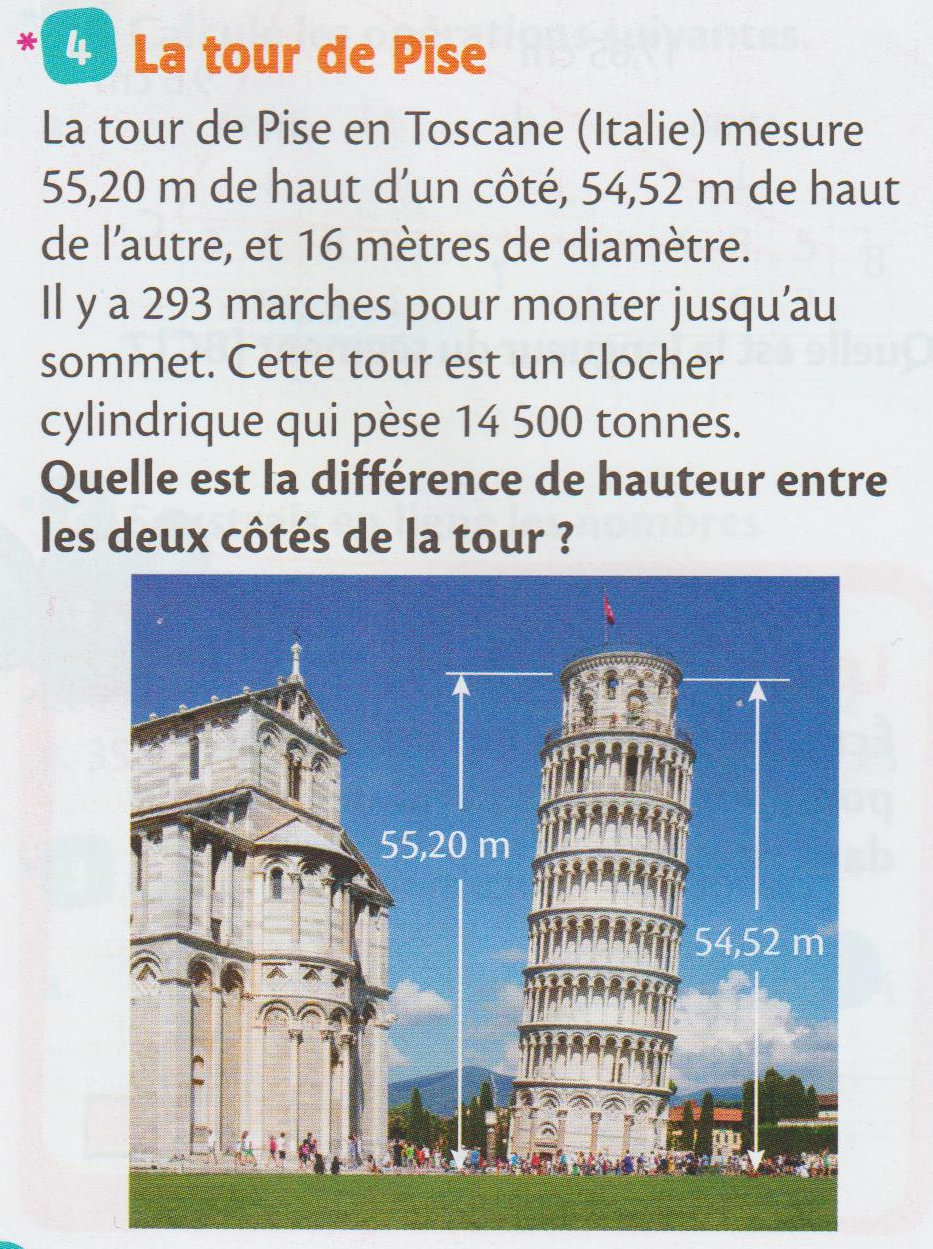 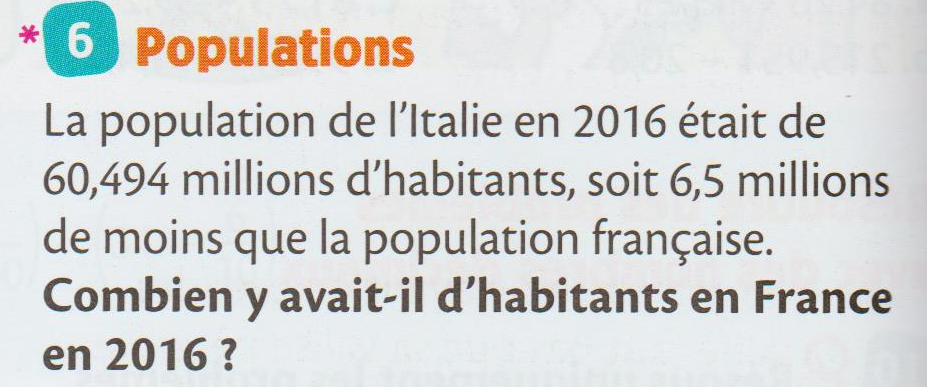 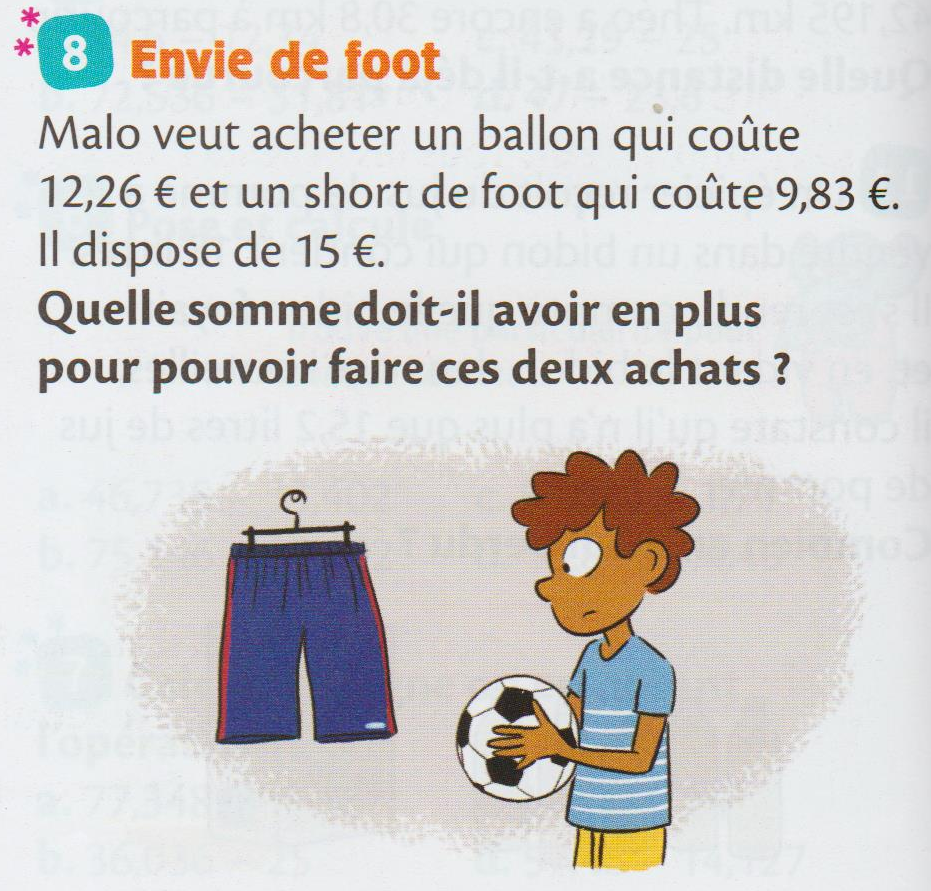 